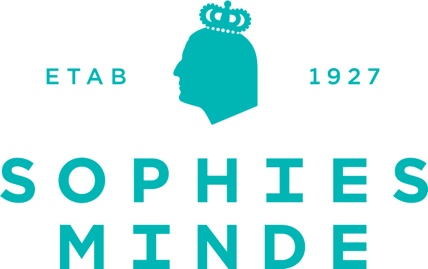 Forskningsmidler 2019Sophies Minde Ortopedi AS viderefører sin finansiering av klinisk rettet forskning. Vi ønsker derfor, som tidligere år, å motta søknader innenfor alle kategorier såfremt de tilfredsstiller gjeldende retningslinjer for forskning og utvikling knyttet til ortopediteknikk, ortopedisk behandling og andre relevante fagområder. Sophies Minde Ortopedi oppfordrer fagmiljøene til å søke oppstartmidler til mindre prosjekter som kan danne grunnlag for større og mer omfattende prosjekter med sikte på masterstudier eller doktorgradsprosjekter. Vi ønsker å stimulere til utvikling innenfor ortopediteknikk og oppfordrer videre til at ortopediingeniører inviteres inn som prosjektmedarbeidere. Det er for 2019 vedtatt utlyst 5 mill. kroner til finansiering av forskningsprosjekter. Vi støtter fortsatt kun fagpersoner direkte knyttet til relevante fagmiljøer ved Oslo universitetssykehus HF, Akershus universitetssykehus HF og Vestre Viken HF.Søknader fra andre enn de inviterte, samt søknader som helt eller delvis omfatter reiser og anskaffelse av utstyr vil bli returnert. Intensjonen med midlene er å finansiere frikjøp av tid til å kunne gjennomføre prosjektene. Retningslinjer for søknader kan lastes ned fra www.sophiesminde.no, eller bli tilsendt ved anmodning til forskning@sophiesminde.no   Evt. spørsmål kan rettes til HR-sjef Rannveig Strøm rannveig.strom@sophiesminde.no Søknad om forskningsmidler etter fastsatte retningslinjer merkes: «SMO Forskningsmidler 2019».Søknader sendes til forskning@sophiesminde.no eller til Sophies Minde Ortopedi AS, Postboks 493 Økern, 0512 Oslo.Søknadsfrist innen 30. juni 2019.